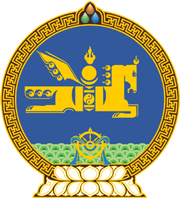 МОНГОЛ УЛСЫН ХУУЛЬ2024 оны 01 сарын 12 өдөр                                                                  Төрийн ордон, Улаанбаатар хот      МОНГОЛ УЛСЫН ХИЛИЙН ТУХАЙ      ХУУЛЬД НЭМЭЛТ оРУУЛАХ ТУХАЙ	1 дүгээр зүйл.Монгол Улсын хилийн тухай хуулийн 51 дүгээр зүйлийн 51.3 дахь хэсгийн “бичгээр” гэсний дараа “, эсхүл цахим хэлбэрээр” гэж нэмсүгэй.МОНГОЛ УЛСЫН 	ИХ ХУРЛЫН ДАРГА 				Г.ЗАНДАНШАТАР 